附件5中国新闻奖新媒体新闻专栏参评作品推荐表附件6中国新闻奖新媒体新闻专栏代表作基本情况此表可从中国记协网www.zgjx.com下载。附件6中国新闻奖新媒体新闻专栏代表作基本情况此表可从中国记协网www.zgjx.com下载。有深意更有寓意作品二维码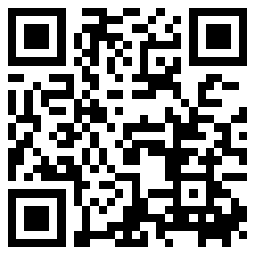 《习近平谈治国理政》第三卷讲了什么、怎么学作品二维码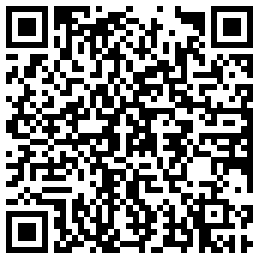 学而时习栏目栏目二维码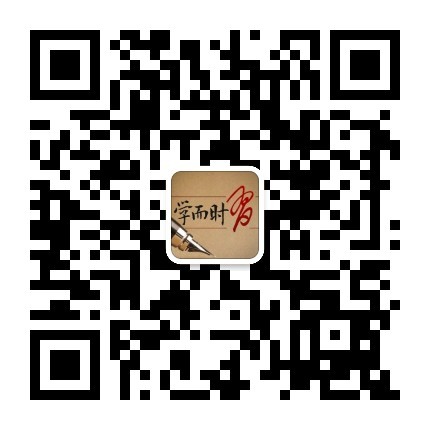 附件7诚信参评承诺书（单位）我单位就参评本届中国新闻奖做出如下承诺：一、按照《中国新闻奖评选办法》规定组织作品评选。对申报的作品以及《推荐表》等材料，进行认真审核把关。相关作品内容和材料均已经过作者（主创人员）和编辑的确认，均符合参评要求。二、申报的作品不存在导向错误、内容失实、重新制作、抄袭等问题；不存在刊播信息造假、虚报，作者（主创人员）、编辑虚报等问题；不存在未按规定程序开展推荐和初评，未按要求对报送作品材料进行公示；不存在参评人员违反职业道德等行为受到处罚并在影响期内参评；不存在推荐单位、报送单位和参评者等有请客吃饭、送礼、“拉选票”等贿赂行为；也不存在其他违反《评选办法》的问题。如出现以上问题，我单位愿按照《评选办法》相关规定承担全部责任，接受中国记协对我单位和推荐单位，以及相关责任人、作者（主创人员）和编辑的处罚。承诺人（签名）（报送单位主管领导签字并加盖公章）                                    年    月    日诚信参评承诺书（参评人员）我就参评本届中国新闻奖做出如下承诺：一、按照《中国新闻奖评选办法》规定申报作品评选。对申报的作品以及《推荐表》等材料，如实填写，认真把关。相关作品内容和材料均已经过相关作者（主创人员）和编辑的确认，符合参评要求。二、申报的作品不存在导向错误、内容失实、重新制作、抄袭等问题；不存在刊播信息造假、虚报，作者（主创人员）、编辑虚报等问题；不存在未按规定程序参评，未按要求对报送作品材料进行公示等；不存在参评人员违反职业道德等行为受到处罚并在影响期内参评；不存在推荐单位、报送单位和参评者等有请客吃饭、送礼、“拉选票”等贿赂行为；也不存在其他违反《评选办法》的问题。如出现以上问题，我愿按照《评选办法》相关规定承担全部责任，接受中国记协对作者（主创人员）和编辑的处罚。承诺人（签名）                                    年    月  日 专栏名称学而时习学而时习学而时习创办日期创办日期2015年8月28日2015年8月28日参评项目新媒体新闻专栏新媒体新闻专栏新媒体新闻专栏新媒体新闻专栏新媒体新闻专栏新媒体新闻专栏新媒体新闻专栏发布单位求是网求是网求是网2020年度发布总次数2020年度发布总次数435篇435篇发布平台学而时习微信公众号学而时习微信公众号学而时习微信公众号学而时习微信公众号学而时习微信公众号学而时习微信公众号学而时习微信公众号主创人员集体（宋维强、孙煜华、尹霞、何雯雯、狄英娜、吴晓迪、刘名美、韩辰）集体（宋维强、孙煜华、尹霞、何雯雯、狄英娜、吴晓迪、刘名美、韩辰）集体（宋维强、孙煜华、尹霞、何雯雯、狄英娜、吴晓迪、刘名美、韩辰）集体（宋维强、孙煜华、尹霞、何雯雯、狄英娜、吴晓迪、刘名美、韩辰）集体（宋维强、孙煜华、尹霞、何雯雯、狄英娜、吴晓迪、刘名美、韩辰）集体（宋维强、孙煜华、尹霞、何雯雯、狄英娜、吴晓迪、刘名美、韩辰）集体（宋维强、孙煜华、尹霞、何雯雯、狄英娜、吴晓迪、刘名美、韩辰）编辑马建辉、刘小畅马建辉、刘小畅马建辉、刘小畅马建辉、刘小畅马建辉、刘小畅马建辉、刘小畅马建辉、刘小畅专栏简介学而时习栏目是求是杂志社重点打造的党的创新理论网上传播品牌专栏，强化理论特色，既突出思想性又涵盖新闻性，创新宣传习近平新时代中国特色社会主义思想，以做好《求是》杂志刊发的总书记重要文章、“本刊编辑部”文章、社论评论等言论类文章的网络宣传阐释为主，适时解读总书记重要时政活动和党中央重大决策部署。内容形式上注重原创，强化言论，形式多样，以网文、网评阐释为主，精心打磨文章。同时，不断强化理论视频化、音频化。专栏成立6年来，已经成为网上理论传播的知名品牌，吸引和凝聚了一大批网民，在理论新闻化与新闻理论化结合上、思想深刻性与通俗化展现结合上、内容建设与多样化传播结合上取得了良好的成绩，各界反响良好。学而时习栏目是求是杂志社重点打造的党的创新理论网上传播品牌专栏，强化理论特色，既突出思想性又涵盖新闻性，创新宣传习近平新时代中国特色社会主义思想，以做好《求是》杂志刊发的总书记重要文章、“本刊编辑部”文章、社论评论等言论类文章的网络宣传阐释为主，适时解读总书记重要时政活动和党中央重大决策部署。内容形式上注重原创，强化言论，形式多样，以网文、网评阐释为主，精心打磨文章。同时，不断强化理论视频化、音频化。专栏成立6年来，已经成为网上理论传播的知名品牌，吸引和凝聚了一大批网民，在理论新闻化与新闻理论化结合上、思想深刻性与通俗化展现结合上、内容建设与多样化传播结合上取得了良好的成绩，各界反响良好。学而时习栏目是求是杂志社重点打造的党的创新理论网上传播品牌专栏，强化理论特色，既突出思想性又涵盖新闻性，创新宣传习近平新时代中国特色社会主义思想，以做好《求是》杂志刊发的总书记重要文章、“本刊编辑部”文章、社论评论等言论类文章的网络宣传阐释为主，适时解读总书记重要时政活动和党中央重大决策部署。内容形式上注重原创，强化言论，形式多样，以网文、网评阐释为主，精心打磨文章。同时，不断强化理论视频化、音频化。专栏成立6年来，已经成为网上理论传播的知名品牌，吸引和凝聚了一大批网民，在理论新闻化与新闻理论化结合上、思想深刻性与通俗化展现结合上、内容建设与多样化传播结合上取得了良好的成绩，各界反响良好。学而时习栏目是求是杂志社重点打造的党的创新理论网上传播品牌专栏，强化理论特色，既突出思想性又涵盖新闻性，创新宣传习近平新时代中国特色社会主义思想，以做好《求是》杂志刊发的总书记重要文章、“本刊编辑部”文章、社论评论等言论类文章的网络宣传阐释为主，适时解读总书记重要时政活动和党中央重大决策部署。内容形式上注重原创，强化言论，形式多样，以网文、网评阐释为主，精心打磨文章。同时，不断强化理论视频化、音频化。专栏成立6年来，已经成为网上理论传播的知名品牌，吸引和凝聚了一大批网民，在理论新闻化与新闻理论化结合上、思想深刻性与通俗化展现结合上、内容建设与多样化传播结合上取得了良好的成绩，各界反响良好。学而时习栏目是求是杂志社重点打造的党的创新理论网上传播品牌专栏，强化理论特色，既突出思想性又涵盖新闻性，创新宣传习近平新时代中国特色社会主义思想，以做好《求是》杂志刊发的总书记重要文章、“本刊编辑部”文章、社论评论等言论类文章的网络宣传阐释为主，适时解读总书记重要时政活动和党中央重大决策部署。内容形式上注重原创，强化言论，形式多样，以网文、网评阐释为主，精心打磨文章。同时，不断强化理论视频化、音频化。专栏成立6年来，已经成为网上理论传播的知名品牌，吸引和凝聚了一大批网民，在理论新闻化与新闻理论化结合上、思想深刻性与通俗化展现结合上、内容建设与多样化传播结合上取得了良好的成绩，各界反响良好。学而时习栏目是求是杂志社重点打造的党的创新理论网上传播品牌专栏，强化理论特色，既突出思想性又涵盖新闻性，创新宣传习近平新时代中国特色社会主义思想，以做好《求是》杂志刊发的总书记重要文章、“本刊编辑部”文章、社论评论等言论类文章的网络宣传阐释为主，适时解读总书记重要时政活动和党中央重大决策部署。内容形式上注重原创，强化言论，形式多样，以网文、网评阐释为主，精心打磨文章。同时，不断强化理论视频化、音频化。专栏成立6年来，已经成为网上理论传播的知名品牌，吸引和凝聚了一大批网民，在理论新闻化与新闻理论化结合上、思想深刻性与通俗化展现结合上、内容建设与多样化传播结合上取得了良好的成绩，各界反响良好。学而时习栏目是求是杂志社重点打造的党的创新理论网上传播品牌专栏，强化理论特色，既突出思想性又涵盖新闻性，创新宣传习近平新时代中国特色社会主义思想，以做好《求是》杂志刊发的总书记重要文章、“本刊编辑部”文章、社论评论等言论类文章的网络宣传阐释为主，适时解读总书记重要时政活动和党中央重大决策部署。内容形式上注重原创，强化言论，形式多样，以网文、网评阐释为主，精心打磨文章。同时，不断强化理论视频化、音频化。专栏成立6年来，已经成为网上理论传播的知名品牌，吸引和凝聚了一大批网民，在理论新闻化与新闻理论化结合上、思想深刻性与通俗化展现结合上、内容建设与多样化传播结合上取得了良好的成绩，各界反响良好。社会效果学而时习专栏成立以来，尤其是在近年来求是杂志社刊网深度融合的强力推动下，专栏品牌建设得到了全社各方面资源的大力支持，内容上强化精品意识，更加注重质量，以质取胜，形式上强化音视频创新，在理论可视化上取得进步，更加突出独创性、不可替代性，努力形成自己的鲜明特色，因为理论解读的权威性和独家性，对各大媒体和广大网民产生了巨大影响，在凸显“求是”特色、做好网上理论宣传上形成了品牌特色，影响力、传播力不断跃升，成为全网宣传习近平新时代中国特色社会主义思想的一个重要的新媒体平台，社会效果突出。学而时习专栏成立以来，尤其是在近年来求是杂志社刊网深度融合的强力推动下，专栏品牌建设得到了全社各方面资源的大力支持，内容上强化精品意识，更加注重质量，以质取胜，形式上强化音视频创新，在理论可视化上取得进步，更加突出独创性、不可替代性，努力形成自己的鲜明特色，因为理论解读的权威性和独家性，对各大媒体和广大网民产生了巨大影响，在凸显“求是”特色、做好网上理论宣传上形成了品牌特色，影响力、传播力不断跃升，成为全网宣传习近平新时代中国特色社会主义思想的一个重要的新媒体平台，社会效果突出。学而时习专栏成立以来，尤其是在近年来求是杂志社刊网深度融合的强力推动下，专栏品牌建设得到了全社各方面资源的大力支持，内容上强化精品意识，更加注重质量，以质取胜，形式上强化音视频创新，在理论可视化上取得进步，更加突出独创性、不可替代性，努力形成自己的鲜明特色，因为理论解读的权威性和独家性，对各大媒体和广大网民产生了巨大影响，在凸显“求是”特色、做好网上理论宣传上形成了品牌特色，影响力、传播力不断跃升，成为全网宣传习近平新时代中国特色社会主义思想的一个重要的新媒体平台，社会效果突出。学而时习专栏成立以来，尤其是在近年来求是杂志社刊网深度融合的强力推动下，专栏品牌建设得到了全社各方面资源的大力支持，内容上强化精品意识，更加注重质量，以质取胜，形式上强化音视频创新，在理论可视化上取得进步，更加突出独创性、不可替代性，努力形成自己的鲜明特色，因为理论解读的权威性和独家性，对各大媒体和广大网民产生了巨大影响，在凸显“求是”特色、做好网上理论宣传上形成了品牌特色，影响力、传播力不断跃升，成为全网宣传习近平新时代中国特色社会主义思想的一个重要的新媒体平台，社会效果突出。学而时习专栏成立以来，尤其是在近年来求是杂志社刊网深度融合的强力推动下，专栏品牌建设得到了全社各方面资源的大力支持，内容上强化精品意识，更加注重质量，以质取胜，形式上强化音视频创新，在理论可视化上取得进步，更加突出独创性、不可替代性，努力形成自己的鲜明特色，因为理论解读的权威性和独家性，对各大媒体和广大网民产生了巨大影响，在凸显“求是”特色、做好网上理论宣传上形成了品牌特色，影响力、传播力不断跃升，成为全网宣传习近平新时代中国特色社会主义思想的一个重要的新媒体平台，社会效果突出。学而时习专栏成立以来，尤其是在近年来求是杂志社刊网深度融合的强力推动下，专栏品牌建设得到了全社各方面资源的大力支持，内容上强化精品意识，更加注重质量，以质取胜，形式上强化音视频创新，在理论可视化上取得进步，更加突出独创性、不可替代性，努力形成自己的鲜明特色，因为理论解读的权威性和独家性，对各大媒体和广大网民产生了巨大影响，在凸显“求是”特色、做好网上理论宣传上形成了品牌特色，影响力、传播力不断跃升，成为全网宣传习近平新时代中国特色社会主义思想的一个重要的新媒体平台，社会效果突出。学而时习专栏成立以来，尤其是在近年来求是杂志社刊网深度融合的强力推动下，专栏品牌建设得到了全社各方面资源的大力支持，内容上强化精品意识，更加注重质量，以质取胜，形式上强化音视频创新，在理论可视化上取得进步，更加突出独创性、不可替代性，努力形成自己的鲜明特色，因为理论解读的权威性和独家性，对各大媒体和广大网民产生了巨大影响，在凸显“求是”特色、做好网上理论宣传上形成了品牌特色，影响力、传播力不断跃升，成为全网宣传习近平新时代中国特色社会主义思想的一个重要的新媒体平台，社会效果突出。全媒体传播实效专栏由求是杂志社评论部和求是网共同打造的学而时习工作室负责，以求是网“学而时习”微信公众号为首发账号，求是网传播矩阵及时跟进转载。据统计，2020年累计推出原创网文网评音视频等融媒体作品320篇，80%以上的原创作品篇均转载媒体超过100余家。比如，《习近平总书记谈“国之大者”》《如何认识百年大变局中的中国？》等多篇文章转载媒体超过300多家；《<习近平谈治国理政>第三卷讲了什么、怎么学》《马克思诞辰日|重温习近平总书记四篇重要文献》等多篇文章阅读量超过数千万；《大国领袖的责任担当——总书记的战“疫”日志》等在微信公众号阅读量高达10万。专栏由求是杂志社评论部和求是网共同打造的学而时习工作室负责，以求是网“学而时习”微信公众号为首发账号，求是网传播矩阵及时跟进转载。据统计，2020年累计推出原创网文网评音视频等融媒体作品320篇，80%以上的原创作品篇均转载媒体超过100余家。比如，《习近平总书记谈“国之大者”》《如何认识百年大变局中的中国？》等多篇文章转载媒体超过300多家；《<习近平谈治国理政>第三卷讲了什么、怎么学》《马克思诞辰日|重温习近平总书记四篇重要文献》等多篇文章阅读量超过数千万；《大国领袖的责任担当——总书记的战“疫”日志》等在微信公众号阅读量高达10万。专栏由求是杂志社评论部和求是网共同打造的学而时习工作室负责，以求是网“学而时习”微信公众号为首发账号，求是网传播矩阵及时跟进转载。据统计，2020年累计推出原创网文网评音视频等融媒体作品320篇，80%以上的原创作品篇均转载媒体超过100余家。比如，《习近平总书记谈“国之大者”》《如何认识百年大变局中的中国？》等多篇文章转载媒体超过300多家；《<习近平谈治国理政>第三卷讲了什么、怎么学》《马克思诞辰日|重温习近平总书记四篇重要文献》等多篇文章阅读量超过数千万；《大国领袖的责任担当——总书记的战“疫”日志》等在微信公众号阅读量高达10万。专栏由求是杂志社评论部和求是网共同打造的学而时习工作室负责，以求是网“学而时习”微信公众号为首发账号，求是网传播矩阵及时跟进转载。据统计，2020年累计推出原创网文网评音视频等融媒体作品320篇，80%以上的原创作品篇均转载媒体超过100余家。比如，《习近平总书记谈“国之大者”》《如何认识百年大变局中的中国？》等多篇文章转载媒体超过300多家；《<习近平谈治国理政>第三卷讲了什么、怎么学》《马克思诞辰日|重温习近平总书记四篇重要文献》等多篇文章阅读量超过数千万；《大国领袖的责任担当——总书记的战“疫”日志》等在微信公众号阅读量高达10万。专栏由求是杂志社评论部和求是网共同打造的学而时习工作室负责，以求是网“学而时习”微信公众号为首发账号，求是网传播矩阵及时跟进转载。据统计，2020年累计推出原创网文网评音视频等融媒体作品320篇，80%以上的原创作品篇均转载媒体超过100余家。比如，《习近平总书记谈“国之大者”》《如何认识百年大变局中的中国？》等多篇文章转载媒体超过300多家；《<习近平谈治国理政>第三卷讲了什么、怎么学》《马克思诞辰日|重温习近平总书记四篇重要文献》等多篇文章阅读量超过数千万；《大国领袖的责任担当——总书记的战“疫”日志》等在微信公众号阅读量高达10万。专栏由求是杂志社评论部和求是网共同打造的学而时习工作室负责，以求是网“学而时习”微信公众号为首发账号，求是网传播矩阵及时跟进转载。据统计，2020年累计推出原创网文网评音视频等融媒体作品320篇，80%以上的原创作品篇均转载媒体超过100余家。比如，《习近平总书记谈“国之大者”》《如何认识百年大变局中的中国？》等多篇文章转载媒体超过300多家；《<习近平谈治国理政>第三卷讲了什么、怎么学》《马克思诞辰日|重温习近平总书记四篇重要文献》等多篇文章阅读量超过数千万；《大国领袖的责任担当——总书记的战“疫”日志》等在微信公众号阅读量高达10万。专栏由求是杂志社评论部和求是网共同打造的学而时习工作室负责，以求是网“学而时习”微信公众号为首发账号，求是网传播矩阵及时跟进转载。据统计，2020年累计推出原创网文网评音视频等融媒体作品320篇，80%以上的原创作品篇均转载媒体超过100余家。比如，《习近平总书记谈“国之大者”》《如何认识百年大变局中的中国？》等多篇文章转载媒体超过300多家；《<习近平谈治国理政>第三卷讲了什么、怎么学》《马克思诞辰日|重温习近平总书记四篇重要文献》等多篇文章阅读量超过数千万；《大国领袖的责任担当——总书记的战“疫”日志》等在微信公众号阅读量高达10万。推荐理由作为求是杂志社重点打造的品牌栏目，专栏牢牢聚焦习近平新时代中国特色社会主义思想，紧跟党中央机关刊从内容到形式的全新改版和我社刊网深度融合趋势，在党的创新理论大众化上不断创新，用网民群众听得懂的网言网语创造性推进融媒体宣传，成为网上理论宣传的知名品牌，为广大干部群众学习新思想提供了一个权威理论平台。签名：                    （盖单位公章）                             2021年  月  日作为求是杂志社重点打造的品牌栏目，专栏牢牢聚焦习近平新时代中国特色社会主义思想，紧跟党中央机关刊从内容到形式的全新改版和我社刊网深度融合趋势，在党的创新理论大众化上不断创新，用网民群众听得懂的网言网语创造性推进融媒体宣传，成为网上理论宣传的知名品牌，为广大干部群众学习新思想提供了一个权威理论平台。签名：                    （盖单位公章）                             2021年  月  日作为求是杂志社重点打造的品牌栏目，专栏牢牢聚焦习近平新时代中国特色社会主义思想，紧跟党中央机关刊从内容到形式的全新改版和我社刊网深度融合趋势，在党的创新理论大众化上不断创新，用网民群众听得懂的网言网语创造性推进融媒体宣传，成为网上理论宣传的知名品牌，为广大干部群众学习新思想提供了一个权威理论平台。签名：                    （盖单位公章）                             2021年  月  日作为求是杂志社重点打造的品牌栏目，专栏牢牢聚焦习近平新时代中国特色社会主义思想，紧跟党中央机关刊从内容到形式的全新改版和我社刊网深度融合趋势，在党的创新理论大众化上不断创新，用网民群众听得懂的网言网语创造性推进融媒体宣传，成为网上理论宣传的知名品牌，为广大干部群众学习新思想提供了一个权威理论平台。签名：                    （盖单位公章）                             2021年  月  日作为求是杂志社重点打造的品牌栏目，专栏牢牢聚焦习近平新时代中国特色社会主义思想，紧跟党中央机关刊从内容到形式的全新改版和我社刊网深度融合趋势，在党的创新理论大众化上不断创新，用网民群众听得懂的网言网语创造性推进融媒体宣传，成为网上理论宣传的知名品牌，为广大干部群众学习新思想提供了一个权威理论平台。签名：                    （盖单位公章）                             2021年  月  日作为求是杂志社重点打造的品牌栏目，专栏牢牢聚焦习近平新时代中国特色社会主义思想，紧跟党中央机关刊从内容到形式的全新改版和我社刊网深度融合趋势，在党的创新理论大众化上不断创新，用网民群众听得懂的网言网语创造性推进融媒体宣传，成为网上理论宣传的知名品牌，为广大干部群众学习新思想提供了一个权威理论平台。签名：                    （盖单位公章）                             2021年  月  日作为求是杂志社重点打造的品牌栏目，专栏牢牢聚焦习近平新时代中国特色社会主义思想，紧跟党中央机关刊从内容到形式的全新改版和我社刊网深度融合趋势，在党的创新理论大众化上不断创新，用网民群众听得懂的网言网语创造性推进融媒体宣传，成为网上理论宣传的知名品牌，为广大干部群众学习新思想提供了一个权威理论平台。签名：                    （盖单位公章）                             2021年  月  日联系人王文婷邮箱15011507964@163.com15011507964@163.com手机手机15011507964地址北京市东城区北河沿大街甲83号北京市东城区北河沿大街甲83号北京市东城区北河沿大街甲83号北京市东城区北河沿大街甲83号邮编邮编100727栏目名称栏目名称学而时习学而时习学而时习代表作代表作有深意更有寓意有深意更有寓意有深意更有寓意发布日期发布日期2020年 5月16 日作品时长作品评介党中央机关刊《求是》杂志在2020年两会前夕再次发表习近平总书记两年前的重要讲话，有何深意？广大网民纷纷关注，作者及时关注热议话题，紧扣时度效，第一时间为广大党员干部解疑释惑，发挥了网上理论宣传“轻骑兵”的效果。党中央机关刊《求是》杂志在2020年两会前夕再次发表习近平总书记两年前的重要讲话，有何深意？广大网民纷纷关注，作者及时关注热议话题，紧扣时度效，第一时间为广大党员干部解疑释惑，发挥了网上理论宣传“轻骑兵”的效果。党中央机关刊《求是》杂志在2020年两会前夕再次发表习近平总书记两年前的重要讲话，有何深意？广大网民纷纷关注，作者及时关注热议话题，紧扣时度效，第一时间为广大党员干部解疑释惑，发挥了网上理论宣传“轻骑兵”的效果。党中央机关刊《求是》杂志在2020年两会前夕再次发表习近平总书记两年前的重要讲话，有何深意？广大网民纷纷关注，作者及时关注热议话题，紧扣时度效，第一时间为广大党员干部解疑释惑，发挥了网上理论宣传“轻骑兵”的效果。采编过程这篇文章聚焦《求是》杂志刊发的习近平总书记重要文章，及时关注舆论场热议话题，紧抓网民学习需求，结合2020年全国“两会”背景，从时间、形势和任务的三大角度，以独家理论阐释的方式第一时间推出网文解读。这篇文章聚焦《求是》杂志刊发的习近平总书记重要文章，及时关注舆论场热议话题，紧抓网民学习需求，结合2020年全国“两会”背景，从时间、形势和任务的三大角度，以独家理论阐释的方式第一时间推出网文解读。这篇文章聚焦《求是》杂志刊发的习近平总书记重要文章，及时关注舆论场热议话题，紧抓网民学习需求，结合2020年全国“两会”背景，从时间、形势和任务的三大角度，以独家理论阐释的方式第一时间推出网文解读。这篇文章聚焦《求是》杂志刊发的习近平总书记重要文章，及时关注舆论场热议话题，紧抓网民学习需求，结合2020年全国“两会”背景，从时间、形势和任务的三大角度，以独家理论阐释的方式第一时间推出网文解读。社会效果  面对社会各界广泛关注的2020年全国“两会”延期至5月召开，这篇文章紧扣形势和任务，多角度观察“两会”召开的大背景，深入阐释了习近平总书记的人民观，引起广大网民共鸣，网民点赞称“永远跟着共产党，人民就有信心，有未来，有力量！”  面对社会各界广泛关注的2020年全国“两会”延期至5月召开，这篇文章紧扣形势和任务，多角度观察“两会”召开的大背景，深入阐释了习近平总书记的人民观，引起广大网民共鸣，网民点赞称“永远跟着共产党，人民就有信心，有未来，有力量！”  面对社会各界广泛关注的2020年全国“两会”延期至5月召开，这篇文章紧扣形势和任务，多角度观察“两会”召开的大背景，深入阐释了习近平总书记的人民观，引起广大网民共鸣，网民点赞称“永远跟着共产党，人民就有信心，有未来，有力量！”  面对社会各界广泛关注的2020年全国“两会”延期至5月召开，这篇文章紧扣形势和任务，多角度观察“两会”召开的大背景，深入阐释了习近平总书记的人民观，引起广大网民共鸣，网民点赞称“永远跟着共产党，人民就有信心，有未来，有力量！”全媒体传播实效文章刊发后，因为理论解读的权威性，引起各界关注，人民网、央广网、共产党员网、国际在线等中央媒体纷纷转载，累计转载媒体110多家，学习强国等客户端及时推送，引起网民转发、评论和点赞。文章刊发后，因为理论解读的权威性，引起各界关注，人民网、央广网、共产党员网、国际在线等中央媒体纷纷转载，累计转载媒体110多家，学习强国等客户端及时推送，引起网民转发、评论和点赞。文章刊发后，因为理论解读的权威性，引起各界关注，人民网、央广网、共产党员网、国际在线等中央媒体纷纷转载，累计转载媒体110多家，学习强国等客户端及时推送，引起网民转发、评论和点赞。文章刊发后，因为理论解读的权威性，引起各界关注，人民网、央广网、共产党员网、国际在线等中央媒体纷纷转载，累计转载媒体110多家，学习强国等客户端及时推送，引起网民转发、评论和点赞。栏目名称栏目名称学而时习学而时习学而时习代表作代表作《习近平谈治国理政》第三卷讲了什么、怎么学《习近平谈治国理政》第三卷讲了什么、怎么学《习近平谈治国理政》第三卷讲了什么、怎么学发布日期发布日期2020年 7 月10 日作品时长作品评介该篇文章是本专栏围绕《习近平谈治国理政》（第三卷）网上宣传推出的“笔记君谈学习体会”系列导读的代表作，也是本系列第一篇作品。整篇文章视野宏观、逻辑清晰，整体上带领网民学习习近平总书记的这本权威著作，起到了很好的导读效果。该篇文章是本专栏围绕《习近平谈治国理政》（第三卷）网上宣传推出的“笔记君谈学习体会”系列导读的代表作，也是本系列第一篇作品。整篇文章视野宏观、逻辑清晰，整体上带领网民学习习近平总书记的这本权威著作，起到了很好的导读效果。该篇文章是本专栏围绕《习近平谈治国理政》（第三卷）网上宣传推出的“笔记君谈学习体会”系列导读的代表作，也是本系列第一篇作品。整篇文章视野宏观、逻辑清晰，整体上带领网民学习习近平总书记的这本权威著作，起到了很好的导读效果。该篇文章是本专栏围绕《习近平谈治国理政》（第三卷）网上宣传推出的“笔记君谈学习体会”系列导读的代表作，也是本系列第一篇作品。整篇文章视野宏观、逻辑清晰，整体上带领网民学习习近平总书记的这本权威著作，起到了很好的导读效果。采编过程本系列共计推出原创网文21篇，在“学而时习”微信公众号建立专辑逐篇推出，其中这篇文章从《习近平谈治国理政》（第三卷）刊发的经典文献和图片入手，整体介绍书中的19个专题、92篇文章和41幅图片，准确引导网民认识到“权威著作怎么学”。本系列共计推出原创网文21篇，在“学而时习”微信公众号建立专辑逐篇推出，其中这篇文章从《习近平谈治国理政》（第三卷）刊发的经典文献和图片入手，整体介绍书中的19个专题、92篇文章和41幅图片，准确引导网民认识到“权威著作怎么学”。本系列共计推出原创网文21篇，在“学而时习”微信公众号建立专辑逐篇推出，其中这篇文章从《习近平谈治国理政》（第三卷）刊发的经典文献和图片入手，整体介绍书中的19个专题、92篇文章和41幅图片，准确引导网民认识到“权威著作怎么学”。本系列共计推出原创网文21篇，在“学而时习”微信公众号建立专辑逐篇推出，其中这篇文章从《习近平谈治国理政》（第三卷）刊发的经典文献和图片入手，整体介绍书中的19个专题、92篇文章和41幅图片，准确引导网民认识到“权威著作怎么学”。社会效果《习近平谈治国理政》（第三卷）出版之后引起广泛关注和热议，成为广大党员干部群众第一时间学习的案头书，如何引导广大网民从宏观角度认识和理解这本权威著作？这篇文章以目录和图片入手，很巧妙地帮助网民建构了整体的逻辑认识，吸引大批网民后续积极跟学。《习近平谈治国理政》（第三卷）出版之后引起广泛关注和热议，成为广大党员干部群众第一时间学习的案头书，如何引导广大网民从宏观角度认识和理解这本权威著作？这篇文章以目录和图片入手，很巧妙地帮助网民建构了整体的逻辑认识，吸引大批网民后续积极跟学。《习近平谈治国理政》（第三卷）出版之后引起广泛关注和热议，成为广大党员干部群众第一时间学习的案头书，如何引导广大网民从宏观角度认识和理解这本权威著作？这篇文章以目录和图片入手，很巧妙地帮助网民建构了整体的逻辑认识，吸引大批网民后续积极跟学。《习近平谈治国理政》（第三卷）出版之后引起广泛关注和热议，成为广大党员干部群众第一时间学习的案头书，如何引导广大网民从宏观角度认识和理解这本权威著作？这篇文章以目录和图片入手，很巧妙地帮助网民建构了整体的逻辑认识，吸引大批网民后续积极跟学。全媒体传播实效《习近平谈治国理政》（第三卷）出版之后引起广泛关注和热议，成为广大党员干部群众第一时间学习的案头书，如何引导广大网民从宏观角度认识和理解这本权威著作？这篇文章以目录和图片入手，很巧妙地帮助网民建构了整体的逻辑认识，吸引大批网民后续积极跟学。《习近平谈治国理政》（第三卷）出版之后引起广泛关注和热议，成为广大党员干部群众第一时间学习的案头书，如何引导广大网民从宏观角度认识和理解这本权威著作？这篇文章以目录和图片入手，很巧妙地帮助网民建构了整体的逻辑认识，吸引大批网民后续积极跟学。《习近平谈治国理政》（第三卷）出版之后引起广泛关注和热议，成为广大党员干部群众第一时间学习的案头书，如何引导广大网民从宏观角度认识和理解这本权威著作？这篇文章以目录和图片入手，很巧妙地帮助网民建构了整体的逻辑认识，吸引大批网民后续积极跟学。《习近平谈治国理政》（第三卷）出版之后引起广泛关注和热议，成为广大党员干部群众第一时间学习的案头书，如何引导广大网民从宏观角度认识和理解这本权威著作？这篇文章以目录和图片入手，很巧妙地帮助网民建构了整体的逻辑认识，吸引大批网民后续积极跟学。